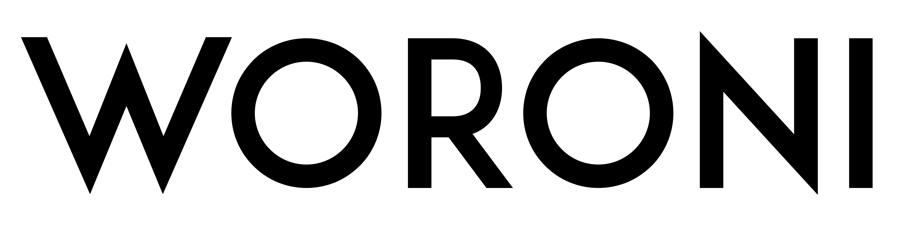 BOARD MEETING MINUTES:DATE 10 OCTOBER, TIME: 6:00PMBOARD MEETING MINUTES:DATE 10 OCTOBER, TIME: 6:00PMBOARD MEETING MINUTES:DATE 10 OCTOBER, TIME: 6:00PMBOARD MEETING MINUTES:DATE 10 OCTOBER, TIME: 6:00PMMeeting Venue:Meeting Venue:ANUSA BoardroomANUSA BoardroomMeeting Opened:Meeting Opened:6:13pm 6:13pm Meeting Closed:Meeting Closed:6:50pm 6:50pm Present:Present:James, Kanika, Zoe, Kat, Nathalie, Linda (Skype) James, Kanika, Zoe, Kat, Nathalie, Linda (Skype) Apologies:Apologies:Oscar Jolly, Jasper Oscar Jolly, Jasper No.ItemMinutesAction Items1Acknowledgement of CountryKanika 2Confirmation  of Previous MinutesDone out of Session 3Previous Action Items:PrintPrintPrintPrint4News UpdateNews is great As the end of the 2017 print cycle draws near, a shift of focus onto digital reporting will take place. Also gearing up for reporting on NUS NatCon and soliciting feedback from this year’s news correspondents to inform the subsequent news editor about possible improvements to news team structure.5Content UpdateEdition 6 is under way, should be pretty good for content, a few gaps at the moment but should be okay There are a few pieces over flow from zine which will be includedNext Tuesday poetry slam Back on with morning tea with indigenous development W11 or W12 Reaching out to sub-editors to enable transition about who wants to continue.Stuvac creative mag published“Thank god we have Kat” @channel 6Creative UpdateLooking forward to publishing the print issue Spare sometime on of the Sunday for last layout Open the office up to collaging and DSA RadioRadioRadioRadio7Radio UpdateThis week has been crunch time Shows are doing well(Female) DJ workshop coming up, should be really goodWoroni party postponed for nowTVTVTVTV8TV UpdateNews wrap up not a super Other little things with spelling and subtitles Content lined upJudy has resignedFinanceFinanceFinanceFinance10Finance UpdateBusiness Transaction Account: $5,447.16 Business Online Saver: $165,388.51Term Deposit: $60,000Final installment of SSAFPresentation is on Friday 9 amAction plan for governance Formal questions due Monday 1pmNote please read through the SSAF bids if you have any questions you want us to put off Events and marketing:  Internal awardsWork with Oscar and Eilish about DJ workshop Internal survey: Nicole Radio presenters survey AdministrationAdministrationAdministrationAdministration11Administration UpdateFacebook access if anyone is going to add admins please let us know (Nat and Kanika)Agenda ItemsAgenda ItemsAgenda ItemsAgenda Items12None. Other BusinessOther BusinessOther BusinessOther Business16None. 